QUALITY ASSURANCE MANAGERPOSITION:    Position will be perfect for an enthusiastic, motivated and energetic individual.  This position will focus on continuous quality and process improvement, serving as a quality facilitator between manufacturing, engineering, quality and the customer.  REQUIREMENTS:   Position requires a four-year degree with a major in Quality or Engineering.  Minimum 5 years experience as a senior quality representative in a manufacturing environment.  Extensive knowledge of Quality Systems such as ISO, SPC, Quality Planning.  Working knowledge of Manufacturing systems such as; scheduling, process flow, MRP efficiency etc.   Mastery of basic inspection equipment, such as PC Controlled CMM, Comparators, etc. and a working knowledge of GD&T.  Travel domestically and internationally will be required.THE COMPANY:  Established in 1976, McMillan Electric Company is a privately held, high volume manufacturer of electric motors and generator part sets.  Strategically located 40 miles from the Twin Cities of Minneapolis and St. Paul in Woodville, Wisconsin, we partner with OEM customers to provide custom solutions for use in air moving, pump and compressor, HVAC and fitness industries. CORE VALUES:   McMillan Electric believes strongly in four core values:  Integrity, Excellence, Positive Attitudes and the ability to be a Doer.  If you share these values, we welcome you to join our team!!!COMPENSATION:  Highly competitive salary range that considers education, training, and experience along with a generous benefits package and profit sharing.Please send your resume to Christine Penfield, HR Manager at:  cpenfield@mcmillanelectric.comTHANK YOU for your interest in McMillan Electric Company – We look forward to meeting you.Equal Opportunity EmployerPost Offer Drug Testing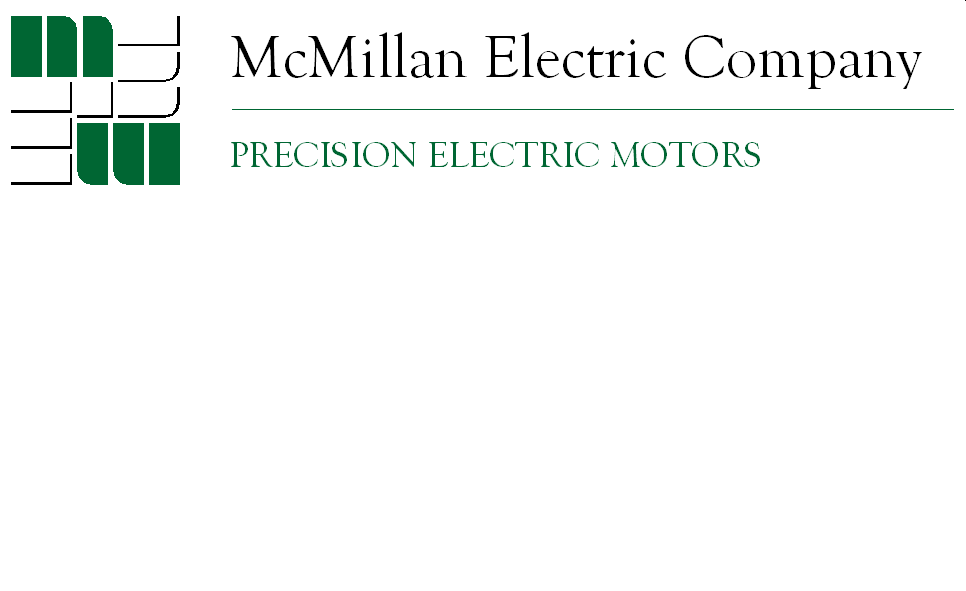 